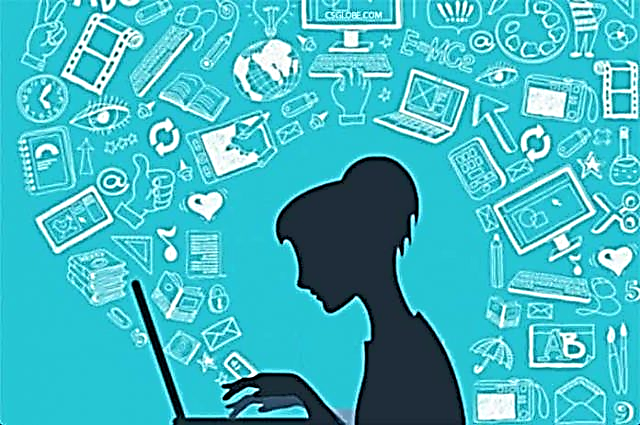 09.15 - 09.30 9.30 -  09.40 09.40—10.00 10.00 – 11.00ΠΡΟΣΕΛΕΥΣΗ ΧΑΙΡΕΤΙΣΜΟΙ Βασίλης Μπούγλας,   Ηλ/γος Μηχ/κος & Μηχ/κος Η/ΥΕΔΙΠ Πληροφορικής, Πανεπιστήμιο ΘεσσαλίαςΤμήμα Επιστήμης Φυσικής Αγωγής & Αθλητισμού «Εξέλιξη του διαδικτύου και η συμβολή του στην εκπαίδευση. Προστατεύω τα δεδομένα μου» Όλγα Γαλάνη, Αστυνόμος Β' Ειδικών Καθηκόντων Πληροφορικής, Τμήμα Καινοτόμων Δράσεων και Στρατηγικής , Διεύθυνση Δίωξης Ηλεκτρονικού Εγκλήματος«Ασφαλής Πλοήγηση στο Διαδίκτυο»Όπου θα αναπτυχθούν τα θέματα:1.    Ο ρόλος της Διεύθυνσης Δίωξης Ηλεκτρονικού Εγκλήματος,2.    Διαδικτυακές απειλές και μέτρα προστασίας,3.    Διαδικτυακή αποπλάνηση ανηλίκων-Καμπάνια ενημέρωσης "Say NO"11.00 - 11.20 11.20 – 11.3011.30 – 12.0012.104.    Sexting5.    Το φαινόμενο του διαδικτυακού εκφοβισμού (Cyberbullying)6.    Οι κίνδυνοι που ελλοχεύουν στις ιστοσελίδες κοινωνικής δικτύωσης, 7.   Smartphone, καθώς και οι ενδεδειγμένες ενέργειες πρόληψης και αντιμετώπισης των κινδύνων που σχετίζονται με τις νέες       τεχνολογίες,8.    Διαδικτυακά παιχνίδιαΦανή Σακκά,  Υπεύθυνη Προγραμμάτων Προαγωγής Υγείας & Ψυχολογικής Υποστήριξης στην Κοινότητα, της Δ/νσης Υγείας, Π.Ε.  Τρικάλων, Νοσηλεύτρια Ψυχικής Υγείας-Οικογενειακή Συστημική Θεραπεύτρια, Σύμβουλος Τοξικοεξαρτήσεων, Εκπαιδεύτρια Ενηλίκων (MSc)«Ας μιλήσουμε για το Διαδίκτυο: Η πορεία από τη χρήση στην εξάρτηση»Παρουσίαση έρευνας 1ου Γυμνασίου  Ερωτήσεις- συζήτηση Συμπεράσματα, τέλος εκδήλωσης Τετάρτη 17/04/2019, Πνευματικό κέντρο Δήμου Τρικκαίων		ΠΡΟΓΡΑΜΜΑ ΗΜΕΡΙΔΑΣ					1o ΓΥΜΝΑΣΙΟ ΤΡΙΚΑΛΩΝ«Πλοηγούμαστε  …Ασφαλώς»